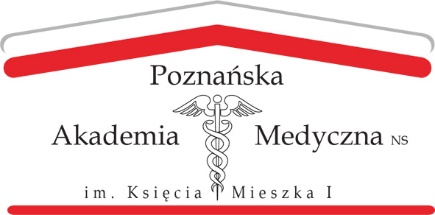 RECENZJA MONOGRAFII NAUKOWEJAutor i tytuł recenzowanej monografii naukowej: ………………………………………………………………………….Dane osobowe recenzenta: Nazwisko i imiona recenzenta: …………………………………..Tytuł i stopień naukowy recenzenta: …………………………….Miejsce pracy recenzenta: ………………………………………..Mail służbowy recenzenta   ……………………………………….Data wykonania recenzji  ………………Informacja o bliskości nurtu zainteresowań recenzenta leży tematyka monografii:     A. główny nurt   B. poboczny nurt   C. zainteresowania recenzenta są oddalone od tematyki monografii(proszę zaznaczyć jedną z opcji A-C)Końcowa, syntetyczna ocena recenzowanej pozycji na tle innych, znanych recenzentowi, wydanych współcześnie publikacji z tego obszaru:   A. znakomita – mieści się wśród 25 % najlepszych wydanych ostatnio pozycji     B. bardzo dobra – mieści się wśród 50 % najlepszych wydanych ostatnio pozycji     C. średnia – nie jest gorsza od innych wydanych ostatnio pozycji (proszę zaznaczyć jedną z opcji A-C)Załączam do recenzji: słowną ocenę zawartości i poziomu naukowego publikacji wraz z ewentualnymi uwagami krytycznymi.Oświadczam, że nie ma konfliktów interesów w odniesieniu do recenzowanej pozycji wydawniczej. miejscowość i data                                                              czytelny podpis recenzenta  Załącznik do recenzji monografii naukowej:Tytuł recenzowanej monografii naukowej: ……………………….Autor recenzowanej monografii naukowej: ………………………. Słowna ocena zawartości i poziomu naukowego publikacji wraz  z ewentualnymi uwagami krytycznymi (brak limitu znaków). miejscowość i data                                                              czytelny podpis recenzenta  